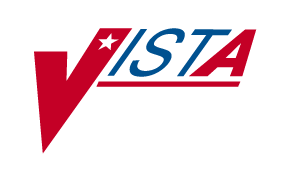  EXTENSIBLE MARKUP LANGUAGE (XML) PARSERTechnical and User DocumentationOriginal Release: Patch XT*7.3*58, Version 1.1Updated: Patch XT*7.3*67July 2003Department of Veterans Affairs Health Systems Design & Development (HSD&D)Infrastructure and Security Services (ISS)Revision HistoryDocumentation RevisionsThe following table displays the revision history for this document. Revisions to the documentation are based on patches and new versions released to the field.Patch RevisionsFor a complete list of patches related to this software, please refer to the Patch Module on FORUM.ContentsRevision History	iiiTables and Figures	viiOrientation	ixIntroduction	1Term Definitions and XML Parser Concept	1Known Issues	3Event-Driven API	5EN^MXMLPRSE(DOC,CBK,OPT)	5In-Memory Document API	10$$EN^MXMLDOM(DOC,OPT)	11DELETE^MXMLDOM(HANDLE)	12$$NAME^MXMLDOM(HANDLE,NODE)	12$$CHILD^MXMLDOM(HANDLE,PARENT,CHILD)	13$$SIBLING^MXMLDOM(HANDLE,NODE)	13$$PARENT^MXMLDOM(HANDLE,NODE)	14TEXT^MXMLDOM(HANDLE,NODE,TEXT) or $$TEXT^MXMLDOM(HANDLE,NODE,TEXT)	14CMNT^MXMLDOM(HANDLE,NODE,TEXT) or $$CMNT^MXMLDOM(HANDLE,NODE,TEXT)	15$$ATTRIB^MXMLDOM(HANDLE,NODE,ATTRIB)	15$$VALUE^MXMLDOM(HANDLE,NODE,ATTRIB)	16XML Document Creation Utility APIs	18$$XMLHDR^MXMLUTL()	18$$SYMENC^MXMLUTL(STR)	18Entity Catalog	20VistA XML Parser Usage Example	22Create an XML File	22Index	24Tables and FiguresTable 1: EN^MXMLPRSE—Event-Driven API based on SAX interface	6Table 2: Event types recognized by the VistA XML Parser	7Table 3: XML document (left) – Tree structure diagram (right)	10Table 4: $$EN^MXMLDOM—Perform initial processing of XML document	11Table 5: DELETE^MXMLDOM—Delete specified document instance	12Table 6: $$NAME^MXMLDOM—Return element name at specified node in document parse tree	12Table 7: $$CHILD^MXMLDOM—Return parent node’s first or next child.  0 if none remaining.	13Table 8: $$SIBLING^MXMLDOM—Return specified node’s immediate sibling. 0 if none remaining	13Table 9: $$PARENT^MXMLDOM—Return specified node’s parent node. 0 if none remaining	14Table 10: TEXT^MXMLDOM or $$TEXT^MXMLDOM—Extract specified node’s non-markup text	14Table 11: CMNT^MXMLDOM or $$CMNT^MXMLDOM—Extract specified node’s comment text	15Table 12: $$ATTRIB^MXMLDOM—Retrieve specified node’s first or next attribute	15Table 13: $$VALUE^MXMLDOM—Retrieve value associated with named attribute	16Table 14: $$XMLHDR^MXMLUTL(STR)—Return a standard XML Message Headers	18Table 15: $$SYMENC^MXMLUTL(STR)—Encoded Strings in XML Messages	18Table 16: XML ENTITY CATALOG file (#950)—Stores external entities and assoc public identifiers	20Figure 1: VistA XML Parser Use Example—Create XML File	22Figure 2: VistA XML Parser Use Example—Invoke SAX Interface	22Figure 3: VistA XML Parser Use Example—Check DOM Interface	23Figure 4: VistA XML Parser Use Example—List Sibling Nodes	23OrientationThis documentation uses several methods to highlight different aspects of the material. “Snapshots” of computer dialogue (or other online displays) are shown in a non-proportional font and enclosed within a box. User responses to on-line prompts are highlighted in boldface. Boldface is also used to highlight a descriptive word or sentence. The Return or Enter key is illustrated by the symbol <Enter> when displayed in computer dialogue and is included in examples only when it may be unclear to the reader that such a keystroke must be entered. The following example indicates that you should type two question marks followed by pressing the Return or Enter key when prompted to select an option:Select Primary Menu option: ??Figure 99: How to access online helpM code, variable names, acronyms, the formal name of options, actual field names, and file names are represented with all uppercase letters.IntroductionThe VistA Extensible Markup Language (XML) Parser is a full-featured, validating XML parser written in the M programming language and designed to interface with the  suite of M-based applications.  It is not a standalone product.  Rather, it acts as a server application that can provide XML parsing capabilities to any client application that subscribes to the application programmer interface (API) specification detailed in this document.The VistA XML Parser employs two very different API implementations.  The first is an event-driven interface that is modeled after the widely used Simple API for XML (SAX) interface specification.  In this implementation, a client application provides a special handler for each parsing event of interest.  When the client invokes the parser, it conveys not only the document to be parsed, but also the entry points for each of its event handlers.  As the parser progresses through the document, it invokes the client’s handlers for each parsing event for which a handler has been registered.The second API implementation is based on the World Wide Web Consortium (W3C’s) Document Object Model (DOM)  specification.  This API, which is actually built on top of the event-driven interface, first constructs an in-memory model of the fully parsed document.  It then provides methods to navigate through and extract information from the parsed document.The choice of which API to employ is in part dependent on the needs of the application developer.  The event-driven interface requires the client application to process the document in a strictly top-down manner.  In contrast, the in-memory model provides the ability to move freely throughout the document and has the added advantage of ensuring that the document is well formed and valid before any information is returned to the client application.The VistA XML Parser employs an Entity Catalog to allow storage of external entities such as document type definitions.  The Entity Catalog is a VA FileMan-compatible database and can be manipulated using the usual VA FileMan tools.Term Definitions and XML Parser ConceptTo understand the terms used in this documentation and the concept of the operation of an XML Parser, please review the W3C Architecture Domain website, Extensible Markup Language (XML) page at: http://www.w3.org/XML/ .Known IssuesThe following are known issues in this version of the XML parser.  Some of these are due to certain limitations of the M programming language.Unlike languages like Java that have multiple character encoding support built-in, M does not recognize character encodings that do not incorporate the printable ASCII character subset.  Thus, 16-bit character encodings such as Unicode are not supported.  Fortunately, a large number of 8-bit character encodings do incorporate the printable ASCII character subset and can be parsed.  Because of this limitation, the VistA XML Parser will reject any documents with unsupported character encodings.The current version of the VistA XML Parser does not support retrieval of external entities using the HTTP or FTP protocols (or for that matter, any protocols other than the standard file access protocols of the underlying operating system).  Client applications using the event-driven interface can intercept external entity retrieval by the parser and implement support for these protocols if desired.The parser uses the Kernel function FTG^%ZISH for file access.  This function reads the entire contents of a file into an M global.  There are several nuances to this function that manifest themselves in parser operation: Files are opened with a time-out parameter.  If an attempt is made to access a non-existent file, there is a delay of a few seconds before the error is signaled. Files are accessed in text mode.  The result is that certain imbedded control characters are stripped from the input stream and never detected by the parser.  Because these control characters are disallowed by XML, the parser will not report such documents as non-conforming. A line feed / carriage return sequence at the end of a document is stripped and not presented to the parser.  Only in rare circumstances would this be considered significant data, but in the strictest sense should be preserved. The parser allows external entities to contain substitution text that in some cases would violate XML rules that state that a document must be conforming in the absence of resolving such references.  In other words, XML states that a non-validating parser should be able to verify that a document is conforming without processing external entities.  This restriction constrains how token streams can be continued across entities.  The parser recognizes most, but not all, of these restrictions.  The effect is that the parser is more lax in allowing certain kinds of entity substitutions. Parsers vary in how they enforce whitespace that is designated as required by the XML specification.  This parser will flag the absence of any required whitespace as a conformance error, even in situations where the absence of such whitespace would not introduce syntactic ambiguity.  The result is that this parser will reject some documents that may be accepted by other parsers. Event-Driven APIThe event-driven Application Programmer Interface (API) is based on the well-established Simple API for XML (SAX) interface employed by many XML parsers.  This API, Table 1, has a single method. (Figure 1 spans two pages.)EN^MXMLPRSE(DOC,CBK,OPT)                     Table : EN^MXMLPRSE—Event-Driven API based on SAX interfaceEvent Types Recognized by  XML Parser The VistA XML Parser recognizes the event types Table 2. (Figure 2 spans two pages.)                                 Table : Event types recognized by the  XML ParserA sample client of the event-driven API is provided in the routine MXMLTEST.  This routine has an entry point EN(DOC,OPT), where DOC and OPT are the same parameters as described above in Table 2 for the parser entry point.  This sample application simply prints a summary of the parsing events as they occur.In-Memory Document APIThis Application Programmer Interface (API) is based on the W3C’s Document Object Model (DOM) specification. It first builds an “in-memory” image of the fully parsed and validated document and then provides a set of methods to permit structured traversal of the document and extraction of its contents.  This API is actually layered on top of the event-driven API.  In other words, it is actually a client of the event-driven API that in turn acts as a server to another client application.  The document image is represented internally as a tree with each node in the tree representing an element instance.  Attributes (names and values), non-markup text, and comment text may be associated with any given node.  For example, in Table 3 the XML document on the left is represented by the tree structure on the right.Table : XML document (left) – Tree structure diagram (right)The supported methods are documented on the pages that follow.$$EN^MXMLDOM(DOC,OPT)This is the entry point to perform initial processing of the XML document.  The client application must first call this entry point to build the in-memory image of the document before the remaining methods can be applied.  The return value is a handle to the document instance that was created and is used by the remaining API calls to identify a specific document instance.  The parameters for this entry point are listed in Table 4 by type, requirement (yes or no), and description.                    Table : $$EN^MXMLDOM—Perform initial processing of XML documentDELETE^MXMLDOM(HANDLE)This entry point deletes the specified document instance. A client application should always call this entry point when finished with a document instance. The parameter for this API is listed in Table 5 by type, requirement (yes or no), and description.                         Table : DELETE^MXMLDOM—Delete specified document instance$$NAME^MXMLDOM(HANDLE,NODE)This entry point returns the name of the element at the specified node within the document parse tree. The parameters for this API are listed in Table 6 by type, requirement (yes or no), and description. Table : $$NAME^MXMLDOM—Return element name at specified node in document parse tree$$CHILD^MXMLDOM(HANDLE,PARENT,CHILD)Returns the node of the first or next child of a given parent node, or 0 if there are none remaining. The parameters for this API are listed in Table 7 by type, requirement (yes or no), and description.    Table : $$CHILD^MXMLDOM—Return parent node’s first or next child.  0 if none remaining.$$SIBLING^MXMLDOM(HANDLE,NODE)Returns the node of the specified node’s immediate sibling, or 0 if there is none. The parameters for this API are listed in Table 8 by type, requirement (yes or no), and description. Table : $$SIBLING^MXMLDOM—Return specified node’s immediate sibling. 0 if none remaining$$PARENT^MXMLDOM(HANDLE,NODE)Returns the parent node of the specified node, or 0 if there is none. The parameters for this API are listed in Table 9 by type, requirement (yes or no), and description.    Table : $$PARENT^MXMLDOM—Return specified node’s parent node. 0 if none remainingTEXT^MXMLDOM(HANDLE,NODE,TEXT) or $$TEXT^MXMLDOM(HANDLE,NODE,TEXT)Extracts non-markup text associated with the specified node. The parameters for this API are listed in Table 10 by type, requirement (yes or no), and description. Table : TEXT^MXMLDOM or $$TEXT^MXMLDOM—Extract specified node’s non-markup textCMNT^MXMLDOM(HANDLE,NODE,TEXT) or $$CMNT^MXMLDOM(HANDLE,NODE,TEXT)Extracts comment text associated with the specified node. The parameters for this API are listed in Table 11 by type, requirement (yes or no), and description. Table : CMNT^MXMLDOM or $$CMNT^MXMLDOM—Extract specified node’s comment text$$ATTRIB^MXMLDOM(HANDLE,NODE,ATTRIB)Retrieves the first or next attribute associated with the specified node. The parameters for this API are listed in Table 12 by type, requirement (yes or no), and description.           Table : $$ATTRIB^MXMLDOM—Retrieve specified node’s first or next attribute$$VALUE^MXMLDOM(HANDLE,NODE,ATTRIB)Retrieves the value associated with the named attribute. The parameters for this API are listed in Table 13 by type, requirement (yes or no), and description.            Table : $$VALUE^MXMLDOM—Retrieve value associated with named attributeXML Document Creation Utility APIsThese Application Programmer Interfaces (API) have been developed to assist you in creating an XML document. $$XMLHDR^MXMLUTL()This extrinsic function returns a standard extensible markup language (XML) header for encoding XML messages. This API is a Supported Reference. Format: $$XMLHDR^MXMLUTL()         Table : $$XMLHDR^MXMLUTL(STR)—Return a standard XML Message HeadersExample>S X=$$XMLHDR^MXMLUTL>W X<?xml version="1.0" encoding="utf-8" ?>$$SYMENC^MXMLUTL(STR)This extrinsic function replaces reserved XML symbols in a string with their XML encoding for strings used in an extensible markup language (XML) message. This API is a Supported Reference. Format: $$SYMENC^MXMLUTL(STR)               Table : $$SYMENC^MXMLUTL(STR)—Encoded Strings in XML MessagesExample>S X=$$SYMENC^MXMLUTL("This line isn't &""<XML>"" safe as is.")>W XThis line isn&apos;t &amp;&quot;&lt;XML&gt;&quot; safe as is.Entity CatalogThe entity catalog is used to store external entities and their associated public identifiers.  When the XML parser encounters an external entity reference with a public identifier, it first looks for that public identifier in the entity catalog.  If it finds the entity, it retrieves its value.  Otherwise, it attempts to retrieve the entity value using the system identifier.  The problem with using system identifiers is that they often identify resources that may have been relocated since the document was authored.  (This is analogous to the problem with broken links in HTML documents.)  Using public identifiers and an entity catalog allows one to build a collection of commonly used and readily accessible external entities (e.g., external document type definitions).XML ENTITY CATALOG (#950)The entity catalog is a VA FileMan-compatible file that is very simple in structure:Table : XML ENTITY CATALOG file (#950)—Stores external entities and assoc public identifiers XML Parser Usage ExampleThis is a simple example of how to use the VistA XML Parser with an XML document (file). The XML file contains a parent node named BOOKS. Nested within that parent node are child nodes named TITLE and AUTHOR.Remember the following:The parent node is the node whose child nodes are being retrieved.The child node, if specified, is the last child node retrieved.  The function will return the next child in the list.  If the parameter is zero or missing, the first child is returned.Create an XML File^TMP($J,1) = <?xml version='1.0'?>^TMP($J,2) = <!DOCTYPE BOOK>^TMP($J,3) = <BOOK>^TMP($J,4) = <TITLE>Design Patterns</TITLE>^TMP($J,5) = <AUTHOR>Gamma</AUTHOR>^TMP($J,6) = <AUTHOR>Helm</AUTHOR>^TMP($J,7) = <AUTHOR>Johnson</AUTHOR>^TMP($J,8) = <AUTHOR>Vlissides</AUTHOR>^TMP($J,9) = </BOOK>Figure :  XML Parser Use Example—Create XML FileInvoke Simple API for XML (SAX) InterfaceD EN^MXMLTEST($NA(^TMP($J)),"V")  <Enter>Figure :  XML Parser Use Example—Invoke SAX Interface. . . Now see what happens.Check Document Object Model (DOM) Interface>S HDL=$$EN^MXMLDOM($NA(^TMP($J))) <Enter>>W $$NAME^MXMLDOM(HDL,1)  <Enter>BOOK>S CHD=$$CHILD^MXMLDOM(HDL,1)  <Enter>>W $$NAME^MXMLDOM(HDL,CHD) <Enter>TITLE>W $$TEXT^MXMLDOM(HDL,CHD,$NA(VV)) <Enter>1>ZW VV  <Enter>VV(1)=Design PatternsFigure :  XML Parser Use Example—Check DOM InterfaceList All Sibling Nodes>S CHD=$$CHILD^MXMLDOM(HDL,1)  <Enter>>S SIB=CHD  <Enter>>F  S SIB=$$SIBLING^MXMLDOM(HDL,SIB) Q:SIB'>0  W !,SIB,?4,$$NAME^MXMLDOM(HDL,SIB)  <Enter>3   AUTHOR4   AUTHOR5   AUTHOR6   AUTHOR>Figure :  XML Parser Use Example—List Sibling NodesIndexAAPIs$$ATTRIB^MXMLDOM, 14$$CHILD^MXMLDOM, 12$$CMNT^MXMLDOM, 14$$EN^MXMLDOM, 10$$NAME^MXMLDOM, 11$$PARENT^MXMLDOM, 13$$SIBLING^MXMLDOM, 12$$SYMENC^MXMLUTL, 17$$TEXT^MXMLDOM, 13$$VALUE^MXMLDOM, 15$$XMLHDR^MXMLUTL, 17CMNT^MXMLDOM, 14DELETE^MXMLDOM, 11Document Object Model (DOM), 1, 9EN^MXMLPRSE, 5Event-Driven, 5–8TEXT^MXMLDOM, 13$$ATTRIB^MXMLDOMParametersATTRIB, 14HANDLE, 14NODE, 14Return Value, 14Cchild node, 12, 21$$CHILD^MXMLDOMParametersCHILD, 12HANDLE, 12PARENT, 12Return Value, 12CMNT^MXMLDOMParametersHANDLE, 14NODE, 14Return Value, 14TEXT, 14$$CMNT^MXMLDOMParametersHANDLE, 14NODE, 14Return Value, 14TEXT, 14conformance error, 3, 6, 7, 10conforming XML, 3DDELETE^MXMLDOMParametersHANDLE, 11Document Object Model (DOM), 1, 9, 21document type definition, 3, 6, 7, 19DocumentationRevisions, iiiEEN^MXMLPRSEParametersCBK, 5DOC, 5OPT, 6$$EN^MXMLDOMParametersDOC, 10OPT, 10Return value, 10Entity CatalogVA FileMan-compatible database, 1XML ENTITY CATALOG file (#950), 19errorsconformance, 6, 7, 10validation, 6, 7, 10Event Types recognized by VistA XML ParserCHARACTERS, 6COMMENT, 7DOCTYPE, 6ENDDOCUMENT, 6ENDELEMENT, 6ERROR, 7EXTERNAL, 7NOTATION, 7PI, 6STARTDOCUMENT, 6STARTELEMENT, 6Event-Driven Application Programmer Interface, 5–8external document type definition, 3, 6, 7, 19external entities, 3, 7, 19FFileXML ENTITY CATALOG (#950), 19file accessKernel function FTG^%ZISH, 3FileMan, 1FTP protocol, 3functionKernel function FTG^%ZISH, 3HHTTP protocol, 3IIn-Memory Document API$$ATTRIB^MXMLDOM, 14$$CHILD^MXMLDOM, 12$$CMNT^MXMLDOM, 14$$EN^MXMLDOM, 10$$NAME^MXMLDOM, 11$$PARENT^MXMLDOM, 13$$SIBLING^MXMLDOM, 12$$TEXT^MXMLDOM, 13$$VALUE^MXMLDOM, 15CMNT^MXMLDOM, 14DELETE^MXMLDOM, 11TEXT^MXMLDOM, 13KKernel function FTG^%ZISHread file into M global, 3Known issuesASCII character subset, 3enforcing whitespace, 3entity substitutions, 3FTP protocol, 3HTTP protocol, 3Kernel function FTG^%ZISH and parser operation, 3limitations of M (MUMPS), 3unsupported character encodings, 3MMXMLUTL$$SYMENC^MXMLUTL, 17$$XMLHDR^MXMLUTL, 17Nnon-conforming XML, 3$$NAME^MXMLDOMParametersHANDLE, 11NODE, 11Return Value, 11OOrientation, ixPparent node, 12, 13, 21$$PARENT^MXMLDOMParametersHANDLE, 13NODE, 13Return Value, 13Patch Revisions, iiipublic identifier, 6, 7, 19RReference TypeSupported$$SYMENC^MXMLUTL, 17$$XMLHDR^MXMLUTL, 17Revision History, iiiDocumentation, iiiPatches, iiiSSAX Interface, 1, 21sibling node, 12, 22$$SIBLING ^MXMLDOMParametersHANDLE, 12NODE, 12Return Value, 12Simple API for XML (SAX), 1, 21system identifier, 6, 7, 19$$SYMENC^MXMLUTL, 17ParametersReturn Value, 17STR, 17TTEXT^MXMLDOMParametersHANDLE, 13NODE, 13Return Value, 13TEXT, 13$$TEXT^MXMLDOMParametersHANDLE, 13NODE, 13Return Value, 13TEXT, 13VVA FileMan, 1valid XML, 1validated document, 9validation error, 6, 7, 10$$VALUE^MXMLDOMParametersATTRIB, 15HANDLE, 15NODE, 15Return Value, 15VistA XML ParserIntroduction, 1usage example, 21–22Wwell formed XML, 1World Wide Web Consortium (W3C’s), 1Document Object Model (DOM), 1, 9, 10, 11, 12, 13, 14, 15XXML$$SYMENC^MXMLUTL, 17$$XMLHDR^MXMLUTL, 17XML document, 21XML Document Creation Utility APIs$$SYMENC^MXMLUTL, 17$$XMLHDR^MXMLUTL, 17XML ENTITY CATALOG (#950), 19Fields.01, 191, 19XML Parser, VistAIntroduction, 1$$XMLHDR^MXMLUTL, 17ParametersReturn Value, 17DateRevisionDescriptionAuthor07/25/03Patch XT*7.3*67Two new XML Document Creation Utility APIs introduced with Patch XT*7.3*67.REDACTED02/07/02Patch XT*7.3*58Reviewed and edited documentation for  standards and format. Added new chapter named “XML Parser Use Example.”REDACTED05/18/00Version 1.1Initial documentation written for this product by Science Applications International Corporation (SAIC).Science Applications International Corporation of ParameterTypeRequiredDescriptionDOCStringYesThis is either a closed reference to a global root containing the document or a filename and path reference identifying the document on the host system.  If a global root is passed, the document must either be stored in standard FileMan word-processing format or may occur in sequentially numbered nodes below the root node.  Thus, if the global reference is “^XYZ”, the global must be of one of the following formats:^XYZ(1,0) = “LINE 1”^XYZ(2,0) = “LINE 2” ...    or^XYZ(1) = “LINE 1”^XYZ(2) = “LINE 2”   ...CBKLocal array
(by reference)NoThis is a local array, passed by reference that contains a list of parse events and the entry points for the handlers of those events.  The format for each entry is:CBK(<event type>) = <entry point>The entry point must reference a valid entry point in an existing M routine and should be of the format tag^routine.  The entry should not contain any formal parameter references.  The application developer is responsible for ensuring that the actual entry point contains the appropriate number of formal parameters for the event type.  For example, client application might register its STARTELEMENT event handler as follows:CBK(“STARTELEMENT”) = “STELE^CLNT”The actual entry point in the CLNT routine must include two formal parameters as in the example:STELE(ELE,ATR)   <handler code>For the types of supported events and their required parameters, see the discussion on the pages that follows.OPTStringNoThis is a list of option flags that control parser behavior.  Recognized option flags are:W = Do not report warnings to the client.V = Validate the document. If not specified, the parser only checks for conformance.0 = Terminate parsing on encountering a warning.1 = Terminate parsing on encountering a validation error.  (By default, the parser terminates only when a conformance error is encountered.)Event TypeParameter(s)DescriptionSTARTDOCUMENTNoneNotifies the client that document parsing has commenced.ENDDOCUMENTNoneNotifies the client that document parsing has completed.DOCTYPEROOT
PUBID
SYSIDNotifies the client that a DOCTYPE declaration has been encountered.  The name of the document root is given by ROOT.  The public and system  identifiers of the external document type definition are given by PUBID and SYSID, respectively.STARTELEMENTNAME
ATTRLISTAn element (tag) has been encountered.  The name of the element is given in NAME.  The list of attributes and their values is provided in the local array ATTRLST in the format:     ATTRLST(<name>) = <value>ENDELEMENTNAMEA closing element (tag) has been encountered.  The name of the element is given in NAME.CHARACTERSTEXTNon-markup content has been encountered.  TEXT contains the text.  Line breaks within the original document are represented as carriage return/line feed character sequences.  The parser does not necessarily pass an entire line of the original document to the client with each event of this type.PITARGET
TEXTThe parser has encountered a processing instruction.  TARGET is the target application for the processing instruction.  TEXT is a local array containing the parameters for the instruction.EXTERNALSYSID
PUBID
GLOBALThe parser has encountered an external entity reference whose system and public identifiers are given by SYSID and PUBID, respectively.  If the event handler elects to retrieve the entity rather than allowing the parser to do so, it should pass the global root of the retrieved entity in the GLOBAL parameter.  If the event handler wishes to suppress retrieval of the entity altogether, it should set both SYSID and PUBID to null.NOTATIONNAME
SYSID
PUBICThe parser has encountered a notation declaration.  The notation name is given by NAME.  The system and public identifiers associated with the notation are given by SYSID and PUBIC, respectively.COMMENTTEXTThe parser has encountered a comment.  TEXT is the text of the comment.ERRORERRThe parser has encountered an error during the processing of a document.  ERR is a local array containing information about the error.  The format is:ERR(“SEV”) = Severity of the error where 0 is a warning, 1 is a validation error, and 2 is a conformance error. ERR(“MSG”) = Brief text description of the error.ERR(“ARG”) = The token value the triggered the error (optional).ERR(“LIN”) = The number of the line being processed when the error occurred.ERR(“POS”) = The character position within the line where the error occurred.ERR(“XML”) = The original document text of the line where the error occurred.ParameterTypeRequiredDescriptionDOCStringYesEither a closed reference to a global root containing the document or a filename and path reference identifying the document on the host system.  If a global root is passed, the document must either be stored in standard FileMan word-processing format or may occur in sequentially numbered nodes below the root node.  Thus, if the global reference is “^XYZ”, the global must be of one of the following formats:^XYZ(1,0) = “LINE 1”^XYZ(2,0) = “LINE 2” ...   or^XYZ(1) = “LINE 1”    ^XYZ(2) = “LINE 2”  ...OPTStringNoW = Do not report warnings to the client.V = Do not validate the document.  If specified, the parser only checks for conformance.0 = Terminate parsing on encountering a warning.1 = Terminate parsing on encountering a validation error.  (By default, the parser terminates only when a conformance error is encountered.)Return valueIntegerReturns a nonzero handle to the document instance if parsing completed successfully, or zero otherwise.  This handle is passed to all other API methods to indicate which document instance is being referenced.  This allows for multiple document instances to be processed concurrently.ParameterTypeRequiredDescriptionHANDLEIntegerYesThe value returned by the $$EN^MXMLDOM call that created the in-memory document image.ParameterTypeRequiredDescriptionHANDLEIntegerYesThe value returned by the $$EN^MXMLDOM call that created the in-memory document image.NODEIntegerYesThe node whose associated element name is being retrieved.Return valueStringThe name of the element associated with the specified node.ParameterTypeRequiredDescriptionHANDLEIntegerYesThe value returned by the $$EN^MXMLDOM call that created the in-memory document image.PARENTIntegerYesThe node whose children are being retrieved.CHILDIntegerNoIf specified, this is the last child node retrieved.  The function will return the next child in the list.  If the parameter is zero or missing, the first child is returned. Return valueIntegerThe next child node or zero if there are none remaining.ParameterTypeRequiredDescriptionHANDLEIntegerYesThe value returned by the $$EN^MXMLDOM call that created the in-memory document image.NODEIntegerYesThe node in the document tree whose sibling is being retrieved.Return valueIntegerThe node corresponding to the immediate sibling of the specified node, or zero if there is none.ParameterTypeRequiredDescriptionHANDLEIntegerYesThe value returned by the $$EN^MXMLDOM call that created the in-memory document image.NODEIntegerYesThe node in the document tree whose parent is being retrieved.Return valueStringThe parent node of the specified node, or zero if there is no parent.ParameterTypeRequiredDescriptionHANDLEIntegerYesThe value returned by the $$EN^MXMLDOM call that created the in-memory document image.NODEIntegerYesThe node in the document tree that is being referenced by this call.TEXTStringYesThis parameter must contain a closed local or global array reference that is to receive the text.  The specified array is deleted before being populated.Return valueBooleanIf called as an extrinsic function, the return value is true if text was retrieved, or false if not.ParameterTypeRequiredDescriptionHANDLEIntegerYesThe value returned by the $$EN^MXMLDOM call that created the in-memory document image.NODEIntegerYesThe node in the document tree that is being referenced by this call.TEXTStringYesThis parameter must contain a closed local or global array reference that is to receive the text.  The specified array is deleted before being populated.Return valueBooleanIf called as an extrinsic function, the return value is true if text was retrieved, or false if not.ParameterTypeRequiredDescriptionHANDLEIntegerYesThe value returned by the $$EN^MXMLDOM call that created the in-memory document image.NODEIntegerYesThe node whose attribute name is being retrieved.ATTRIBStringNoThe name of the last attribute retrieved by this call.  If null or missing, the first attribute associated with the specified node is returned.  Otherwise, the next attribute in the list is returned.Return valueStringThe name of the first or next attribute associated with the specified node, or null if there are none remaining.ParameterTypeRequiredDescriptionHANDLEIntegerYesThe value returned by the $$EN^MXMLDOM call that created the in-memory document image.NODEIntegerYesThe node whose attribute value is being retrieved.ATTRIBStringNoThe name of the attribute whose value is being retrieved by this call.Return valueStringThe value associated with the specified attribute.ParameterTypeRequiredDescriptionReturn valueStringStandard XML header.ParameterTypeRequiredDescriptionSTRStringYesString to be encoded in an XML message.Return valueStringThe input string with XML encoding replacing reserved XML symbols.Field #Field NameDatatypeDescription.01IDFree text
(1-250)The public identifier associated with this entity.1VALUEWord ProcessingThe text associated with the entity.